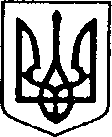 УКРАЇНАЧЕРНІГІВСЬКА ОБЛАСТЬН І Ж И Н С Ь К А    М І С Ь К А    Р А Д АВ И К О Н А В Ч И Й    К О М І Т Е ТР І Ш Е Н Н Явід _29.08.2019____ 2019 р.		 м. Ніжин		                          № _277__Про розгляд матеріалів опікунської ради         Відповідно до статей 34, 42, 52, 53, 59, 73 Закону України “Про місцеве самоврядування в Україні”, Регламенту виконавчого комітету Ніжинської міської ради Чернігівської області VІІ скликання, затвердженого рішенням виконавчого комітету Ніжинської міської ради від 11.08.2016 р. №220, протоколу засідання опікунської ради від 27.08.2019 р.та розглянувши заяви громадян, виконавчий комітет міської ради вирішив:1.На підставі ст.78 Цивільного кодексу України призначити ПІП, 25.06.1968 р. н., помічником ПІП, 16.08.1939 р. н., для допомоги у здійсненні її прав та виконання обов'язків.2.На підставі пунктів 2,3 статті 41, пункту 3 статті 67,  пункту 3,4 статті 71 Цивільного кодексу України, пункту 4.7 Правил опіки та піклування дозволити:2.1. ПІП, 30.03.1960 р. н.,представляти інтереси недієздатної особи ПІП, 19.08.1963 р. н., опікуном якої він є відповідно до рішення Ніжинського міськрайонного суду від 12.05.2009 р., на час здійснення права на успадкування майна після померлої матері ПІП.2.2. ПІП, 09.12.1973 р. н., представляти інтереси недієздатної особи ПІП, 02.08.1996 р. н., опікуном якого вона є відповідно до рішення Ніжинського міськрайонного суду від 23.07.2014 р.,на час здійснення права на успадкування майна після померлого батька ПІП.3.  Начальнику служби у справах дітей Рацин Н.Б. забезпечити оприлюднення даного рішення на офіційному сайті міської ради протягом 5 робочих днів з дня його прийняття.4. Контроль за виконанням рішення покласти на заступника міського                                                                                                                          голови з питань діяльності виконавчих органів ради Алєксєєнка І.В.Міський голова                                                    А.ЛІННИКВізують:начальник служби у справах дітей                                                           Н. РАЦИНзаступник міського голови                                                              І.АЛЄКСЄЄНКОкеруючий справами виконавчого комітетуНіжинської міської ради                                                                     С. КОЛЕСНИКначальник відділу юридично-кадровогозабезпечення                                                                                                    В. ЛЕГАПояснювальна запискадо проекту рішення «Про розгляд матеріалівопікунської ради»         Відповідно до статей 34, 52, 53, 59, 73 Закону України “Про місцеве самоврядування в Україні”, Регламенту виконавчого комітету Ніжинської міської ради Чернігівської області VІІ скликання, затвердженого рішенням виконавчого комітету Ніжинської міської ради від 11.08.2016 р. №220, протоколу засідання опікунської ради від 14.05.2019 р та розглянувши заяви громадян, виконавчий комітет міської ради має право розглядати питання щодо правових засад захисту прав повнолітніх осіб, які за станом здоров’я потребують допомоги.Проект рішення складається з двох розділів.Розділ І.На підставі ст.78 Цивільного кодексу України виконавчий комітет, як орган опіки та піклування, призначає помічника фізичної особи, для допомоги у здійсненні  прав та виконання обов'язків.Розділ ІІ. На підставі пунктів 2, 3 статті 41, пункту 3 статті 67, пункту 3 статті 71 Цивільного кодексу України, пункту 4.7 Правил опіки та піклування виконавчий комітет, як орган опіки та піклування, надає дозволи опікуну на вчинення правочинів від імені та в інтересах підопічного,укладати договори, які підлягають нотаріальному посвідченню та (або) державній реєстрації, в тому числі договори щодо поділу або обміну житлового будинку, квартири та іншого цінного майна.Даний проект рішення містить інформацію, яка належить до конфіденційної та  без згоди осіб, яких вона стосується, опублікуванню не підлягає відповідно до статті 32 Конституції України, статей 301, 302 Цивільного кодексу України, Закону України «Про доступ до публічної інформації» №2939-VIвід 13.01.2011р., «Про захист персональних даних» №2297-VIвід 01.06.2010 р. Проект рішення оприлюднений на сайті Ніжинської міської ради 28.08.2019р.Враховуючи вищевикладене, проект рішення «Про розгляд матеріалів опікунської ради» може бути розглянутий на засіданні виконавчого комітету з позитивним вирішення питанням.Доповідати проект рішення «Про розгляд матеріалів опікунської ради» на засіданні виконавчого комітету Ніжинської міської ради буде начальник служби у справах дітей Рацин Н.Б.Заступник міського голови                                                  І. АЛЄКСЄЄНКО